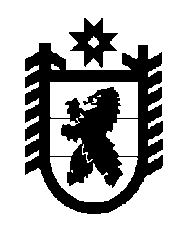 Российская Федерация Республика Карелия    РАСПОРЯЖЕНИЕГЛАВЫ РЕСПУБЛИКИ КАРЕЛИЯВнести в структуру  Министерства сельского, рыбного и охотничьего хозяйства Республики Карелия, утвержденную распоряжением Главы Республики Карелия от 8 октября 2010 года № 798-р, с изменением, внесенным распоряжением Главы Республики Карелия от 20 октября 
2016 года № 440-р, изменение, изложив ее в следующей редакции:СтруктураМинистерства сельского, рыбного и охотничьего хозяйстваРеспублики КарелияМинистрПервый заместитель МинистраЗаместитель МинистраЗаместитель МинистраУправление программ развития сельскохозяйственного производства, инвестиций и социального развития села:отдел программ развития сельскохозяйственного производстваотдел инвестиций, переработки сельскохозяйственного производства и социального развития селаУправление рыбного хозяйстваГосударственная инспекция по надзору за техническим состоянием самоходных машин и других видов техники с соответствующими инспекциями городов и районов Республики КарелияУправление охотничьего хозяйства:отдел государственного мониторинга и использования охотничьих ресурсовотдел государственного контроля и надзораФинансово-экономический отделОтдел финансового контроля и аудитаОтдел правового обеспечения, государственной службы и документооборотаОтдел технического обеспечения и защиты информацииВсего численность 82 единицы*.________________________* За счет субвенций из федерального бюджета – 23 единицы.».Временно исполняющий обязанности
Главы Республики Карелия                                                  А.О. Парфенчиковг. Петрозаводск17 августа 2017 года№ 372-р«Утверждена распоряжениемГлавы Республики Карелияот 8 октября 2010 года № 798-р